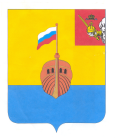 РЕВИЗИОННАЯ КОМИССИЯ ВЫТЕГОРСКОГО МУНИЦИПАЛЬНОГО РАЙОНА162900, Вологодская область, г. Вытегра, пр. Ленина, д.68тел. (81746)  2-22-03,  факс (81746) ______,       e-mail: revkom@vytegra-adm.ruЗАКЛЮЧЕНИЕна отчет об исполнении бюджета Муниципального образования «Город Вытегра»  за 9 месяцев 2022 года07.11.2022 г.                                                                                          г. Вытегра   Заключение Ревизионной комиссии Вытегорского муниципального района к отчету об исполнении бюджета Муниципального образования «Город Вытегра» (далее – бюджет МО) за 9 месяцев 2022 года подготовлено в соответствии с требованиями Бюджетного кодекса Российской Федерации, Положения о Ревизионной комиссии Вытегорского муниципального района.Анализ поступлений и фактического расходования бюджетных средств произведён по данным отчёта об исполнении бюджета МО за 9 месяцев 2022 года, утвержденного постановлением Администрации МО «Город Вытегра» 03.11.2022 г. № 352 «Об исполнении бюджета муниципального образования «Город Вытегра» за 9 месяцев 2022 года». Бюджет МО на 2022 год утверждён решением Городского Совета муниципального образования «Город Вытегра» (далее – Совет) от 16.12.2021 года № 243 «О бюджете муниципального образования «Город Вытегра» на 2022 год и плановый период 2023 и 2024 годов» по доходам и расходам в сумме 152091,7 тыс. рублей. Бюджет утвержден без дефицита. Исполнение основных характеристик бюджета МОЗа 9 месяцев 2022 года в решение Городского Совета от 16.12.2021 года № 243 «О бюджете муниципального образования «Город Вытегра» на 2022 год и плановый период 2023 и 2024 годов» внесены изменения (решение от 17.02.2022 № 254, от 04.05.2022 № 259, от 04.08.2022 № 263, от 08.09.2022 № 271). В результате внесенных изменений плановый объем доходов составил 146837,3 тыс.рублей (-5254,4 тыс.рублей или на 3,4 процента меньше), плановые показатели расходов бюджета увеличились на 7012,0 тыс.рублей или на 4,6 процента и составили 159103,7 тыс.рублей. В результате принятых изменений сформировался дефицит бюджета в объеме 12266,4 тыс.рублей.Изменения основных плановых и фактические показатели бюджета МО  следующие:       За отчетный период 2022 года в доход бюджета МО поступило 101581,5 тыс. рублей, что составило 69,2 % от годового прогнозного плана  и 180,9 % к исполнению аналогичного периода 2021 года. Расходы исполнены на 70,9 % от годовых значений, и составили 112772,3 тыс. рублей (237,1 % к исполнению аналогичного периода 2021 года).Поступления налоговых и неналоговых доходов составили  27722,1 тыс. рублей или 65,6 % от годового уточнённого плана. По сравнению с данными аналогичного периода 2021 года произошло увеличение поступления налоговых и неналоговых доходов на 2060,7 тыс. рублей (+8,0 %). По итогам отчетного периода 2022 года сформировался дефицит бюджета МО (превышение расходов над доходами) в сумме 11190,9 тыс. рублей.Доходы бюджета МОАнализ исполнения доходной части  бюджета МО  по состоянию на 1 октября 2022 года в сравнении с аналогичным периодом 2021 года представлен в Приложении 1 к Заключению и в таблице: тыс. рублейДоходная часть  бюджета МО за 9 месяцев 2022 года исполнена в сумме 101581,5 тыс. рублей, что составляет 69,2 % годового плана. Поступление налоговых и неналоговых доходов составило 27722,1 тыс.рублей  или 65,6 % от годовых показателей и 27,3 % в общем объеме поступивших доходов. Налоговые доходы поступили в сумме 23650,1 тыс.рублей, что составило 61,9 процентов от годового плана и 104,8 % к аналогичному периоду 2021 года. Объем налоговых поступлений составил 85,3 % от поступлений налоговых и неналоговых доходов. Объем неналоговых доходов за 9 месяцев 2022 года составил 4072,0 тыс.рублей или 100,7 % плановых назначений и 131,4 % к уровню прошлого года.Налоговые доходы:-налог на доходы физических лиц исполнен на 73,6 % годовых назначений и составил 19819,4 тыс.рублей (по сравнению с аналогичным периодом 2021 года на 13,9 процентов больше или на 2419,6 тыс.рублей);-исполнение по налогам на товары (работы, услуги), реализуемые на территории РФ составило 90,9 % плановых назначений или 1489,6 тыс.рублей (рост на 273,5 тыс.рублей аналогичного периода 2021 года);-единый сельскохозяйственный налог в отчетном периоде в бюджет поступил в сумме 5,9 тыс.рублей или 147,5 % годового плана;-налог на имущество поступил в сумме 2335,1 тыс.рублей (исполнение 24,2 % годовых назначений), из них налог на имущество физических лиц – 745,1 тыс.рублей (исполнение 12,8 %), земельный налог – 1590,0 тыс.рублей (исполнение 41,7 %). В общей сумме земельного налога 1264,0 тыс.рублей поступило от организаций (исполнение 48,9 % годовых назначений), 326,0 тыс.рублей поступило налогов от физических лиц ( 26,5 % от плановых годовых назначений). По сравнению с отчетным периодом прошлого 2021  года  сокращение поступлений налога на имущество составило  40,8 процентов (-1611,3 тыс.рублей).-поступление задолженности и перерасчетов по отмененным налогам, сборам и иным обязательным платежам в отчетный период 2022 года составило 0,1 тыс.рублей.Неналоговые доходы:-доходы от использования имущества, находящегося в государственной и муниципальной собственности поступили в сумме 2327,5 тыс.рублей или 66,1 % годовых назначений. Поступило на 3,2 % или на 76,7 тыс.рублей меньше уровня прошлого года: доходы, получаемые в виде арендной платы за земельные участки – 1638,7 тыс.рублей (исполнение 73,4 %). По сравнению с аналогичным периодом прошлого года рост  на 35,6 тыс.рублей или на 2,2 %;доходы от сдачи в аренду имущества – 154,3 тыс.рублей (исполнение 74,9 %), (на уровне прошлого года);прочие доходы от использования имущества – 534,5 тыс.рублей (исполнение 49,4 %, что меньше уровня прошлого года на 17,4 %). - доходы от оказания платных услуг (работ) и компенсации затрат государства в отчетном периоде поступили в сумме 337,5 тыс.рублей (план – 0,0 тыс.рублей), что на 201,0 тыс.рублей больше аналогичного периода 2021 года;- доходы от продажи материальных и нематериальных активов составили 247,9 % годовых назначений или 1298,9 тыс.рублей (232,6 % к уровню прошлого года). Продажа земельных участков составила 1173,9 тыс.рублей или 224,0 % плановых годовых показателей. Доходы от реализации иного имущества – 125,0 тыс.рублей.- прочие неналоговые доходы в отчетный период 2022 года в бюджет муниципального образования поступили в сумме 108,1 тыс.рублей.       Как показывает анализ, наиболее низкий процент исполнения плана по доходам сложился по налогу на имущество.  Причина – срок уплаты налогов наступит в 4 квартале. План по безвозмездным поступлениям за отчетный период 2022 года выполнен на 70,6 % от годовых назначений. В бюджет поступило  73859,4 тыс. рублей. За 9 месяцев 2022 года в бюджет МО поступили дотации на выравнивание бюджетной обеспеченности - в объеме 2017,6 тыс.рублей или 75,0 % годовых плановых назначений. Поступили  дотации на поддержку мер по обеспечению сбалансированности бюджета в сумме 2957,2 тыс.рублей или 75,0 % годовых назначений.Субсидии поступили в объеме 4408,1 тыс.рублей или 13,5 % годовых назначений (субсидия на организацию уличного освещения 1086,4 тыс.рублей, субсидия на реализацию проекта «Народный бюджет» 2633,1 тыс.рублей, субсидия на реализацию мероприятий по предотвращению распространения сорного растения борщевик 688,6 тыс.рублей). Субвенции в отчетный период в бюджет МО не поступали (план 2,0 тыс.рублей). Иные межбюджетные трансферты в бюджет МО в отчетный период 2022 года поступили в объеме 64997,0 тыс.рублей или 100,0 % годовых показателей. Средства поступили на ремонт улично-дорожной сети в городе. Прочие безвозмездные поступления в отчетном периоде в бюджет поступили в сумме 60,3 тыс.рублей  или 19,5 % от запланированных значений (план 308,9 тыс.рублей). В отчетный период осуществлен возврат остатков субсидий, субвенций и иных межбюджетных трансфертов, имеющих целевое назначение, прошлых лет в сумме 580,9 тыс.рублей.Дефицит бюджета МО. Решением Совета от 16.12.2021 года № 243 «О бюджете муниципального образования «Город Вытегра» на 2022 год и плановый период 2023 и 2024 года» бюджет МО был утвержден бездефицитным. В течение отчетного периода изменение в плановый объем дефицита внесено решением Городского Совета МО от 17.02.2022 № 254.  Дефицит бюджета МО утвержден в объеме 12266,4 тыс.рублей, что составило 29,0 % от общего объема доходов без учета объема безвозмездных поступлений и поступлений налоговых доходов по дополнительным нормативам отчислений. Источниками финансирования дефицита бюджета являются изменение средств на счетах бюджета по состоянию на 01 01.2022 года. Размер дефицита соответствует требованиям, установленным пунктом 3 статьи 92.1 Бюджетного кодекса РФ. В результате исполнения бюджета МО за 9 месяцев 2022 года сформировался дефицит (превышение расходов над доходами) в объеме 11190,9 тыс.рублей. Источником внутреннего финансирования дефицита бюджета МО является изменение остатков денежных средств на счетах бюджета МО. Расходы бюджета МОРасходы бюджета МО за отчетный период составили  112772,3 тыс. рублей, исполнение – 70,9 % годовых назначений, а к уровню исполнения аналогичного периода 2021 года 237,1 %.Анализ исполнения расходной части бюджета МО по состоянию на 01 октября 2022 года представлен в Приложении 2 к настоящему Заключению и в таблице:(тыс.руб.)По разделу 01 «Общегосударственные вопросы» - исполнение годового плана составило 67,2 %  или 10201,9 тыс. рублей. К аналогичному периоду прошлого года исполнение составило 146,0 %.  Доля расходов раздела в общих расходах бюджета составляет – 9,0 %.  В отчетном периоде 2022 года решением Городского Совета план финансирования раздела был сокращен на 243,0 тыс.рублей. В отчетном периоде не финансировались расходы Резервного фонда. Информация об использовании средств фонда в составе отчета представлена. Финансирование представительного органа муниципального образования возросло по сравнению с аналогичным периодом прошлого года на 36,1 тыс.рублей и  составило 297,0 тыс.рублей или 61,7 % годового плана, из них на оплату труда направлено 262,6 тыс.рублей (68,7 % годовых назначений), на осуществление закупок товаров, работ и услуг 34,4 тыс.рублей (38,7 % годового плана). На 69,2 % годового плана профинансированы расходы на содержание местной администрации – 8152,4 тыс.рублей. Расходы возросли по сравнению с аналогичным периодом прошлого года на 2320,9 тыс.рублей ( +39,8 %). Финансирование направлено на оплату труда в сумме 4157,0 тыс.рублей (76,5 % плановых годовых назначений), на осуществление закупок товаров, работ и услуг 3443,2 тыс.рублей (78,3 % годовых назначений), на уплату налогов, сборов и иных платежей 33,9 тыс.рублей. Перечислены иные межбюджетные трансферты в районный бюджет на осуществление переданных полномочий 518,3 тыс.рублей (75,0 % утвержденных назначений).  Расходы на обеспечение деятельности финансовых, налоговых и таможенных органов и органов финансового (финансово-бюджетного) надзора составили 434,0 тыс.рублей ( 75,0 % годовых назначений). Произведено финансирование переданных на районный уровень полномочий:- по формированию и исполнению бюджета 249,6 тыс.рублей  (75,0 % плана),-по осуществлению внешнего муниципального финансового контроля 184,5 тыс.рублей (75,0 % плана).Финансирование обеспечения проведения выборов и референдумов    в отчетном периоде составило 901,2 тыс.рублей или 93,9 % к утвержденным назначениям.   Другие общегосударственные вопросы профинансированы на 42,2 % или 417,3 тыс.рублей, в том числе:- содержание и обслуживание муниципальной казны 146,0 тыс.рублей (41,7 % плана)- закупка энергетических ресурсов;- землеустроительные работы – 91,7 тыс.рублей или 91,7 % плановых назначений;- прочие расходы 7,0 тыс.рублей или 92,1 % годовых назначений. - возмещение расходов на исполнение судебных актов 172,6 тыс.рублей (расходы не отвечают принципу экономности и эффективности бюджетных расходов).По разделу 03 «Национальная безопасность и правоохранительная деятельность» финансирование в отчетном периоде 2022 года составило 817,6 тыс.рублей или 75,7 % годовых назначений. Расходы осуществлялись по подразделу 0310 «Защита населения и территории от чрезвычайных ситуаций природного и техногенного характера, пожарная безопасность» на мероприятия по пожарной безопасности муниципального образования 627,6 тыс.рублей (75,6 %) и мероприятия по предупреждению и ликвидации последствий ЧС и стихийных бедствий природного и техногенного характера 190,0 тыс.рублей (76,0 % годовых назначений).По разделу 04 «Национальная экономика» исполнение составило 72744,3 тыс. рублей или 97,2 % годового плана. К аналогичному периоду прошлого года исполнение составило 1316,4 %. Основную долю (98,1 %) расходов составляют расходы на Дорожное хозяйство (дорожные фонды) – 71343,1 тыс. рублей. Остаток средств в Дорожном фонде на 01.01.2022 года составил 2953,4 тыс.рублей. За отчетный период в Дорожный фонд поступило доходов – 68998,6 тыс.рублей, из них акцизов 1489,6 тыс.рублей (90,9 % плана), налог на доходы физических лиц 2512,0 тыс.рублей ( 75 % плана), прочие межбюджетные трансферты в сумме 64997,0 тыс.рублей (100,0 % плановых значений).  Информация об исполнении муниципального дорожного фонда за 9 месяцев 2022 года Администрацией МО представлена в составе пояснительной записки к отчету. В целом исполнение по подразделу 0409 составило 97,8 % к годовым назначениям, а к аналогичному периоду 2021 года исполнение составило 1680,8 %. В отчетном периоде осуществлено финансирование содержания дорог в сумме 3859,3 тыс.рублей. Финансирование ремонта улично-дорожной сети составило 67483,8 тыс.рублей (100,0 % годовых назначений).По подразделу 05 «Сельское хозяйство и рыболовство» финансирование в отчетный период составило 695,6 тыс.рублей (100,0 % годовых назначений). Профинансированы услуги по предотвращению распространения сорного растения борщевик Сосновского. Расходы подраздела 08 «Транспорт» за отчетный период составили 660,1 тыс.рублей или 58,9 % годовых назначений (Субсидии на возмещение недополученных доходов и (или) возмещение фактически понесенных затрат в связи с производством (реализацией) товаров, выполнением работ, оказанием услуг).Произведены расходы в сумме 45,5 тыс.рублей по подразделу 0412 «Другие вопросы в области национальной экономики» (45,5 % годовых назначений), в том числе расходы на оценку рыночной стоимости земельных участков и объектов недвижимого имущества.По разделу 05 «Жилищно-коммунальное хозяйство» расходы исполнены на 36,2 % или в сумме 20370,7 тыс. рублей. К аналогичному периоду 2021 года сокращение 21,6 процента или на 5610,1 тыс.рублей. Процент исполнения плановых показателей – 88,0 %  или 1776,0 тыс.рублей имеют расходы по подразделу 0501 «Жилищное хозяйство».  В отчетный период 2022 года расходы направлены на: -взносы в НО «Фонд капитального ремонта МКД ВО» - 300,0 тыс.рублей (100,0 % плана),-оплату услуг по совершению операций по ведению учета соцнайма, за услуги по снятию с учета граждан, проживающих в муниципальном жилом фонде, содержание и ремонт мест общего пользования – 1098,1 тыс.рублей,-работы по текущему и капитальному ремонту муниципального жилого фонда (в том числе капитальный ремонт печей) 378,0 тыс.рублей (62,4 % плана).Исполнение по подразделу 0502 «Коммунальное хозяйство» составило 7890,6 тыс.рублей, что составило 19,8 % к годовому плану По сравнению с аналогичным периодом прошлого года расходы возросли на 5547,9 тыс.рублей.Профинансированы расходы на:- бюджетные инвестиции в объекты капитального строительства государственной (муниципальной) собственности 5000,0 тыс.рублей (100,0 % плановых назначений),-текущий ремонт водопроводных сетей 291,6 тыс.рублей (88,4 % плана),- организация уличного освещения – 909,1 тыс.рублей (64,5 % плана),-прочие мероприятия в области коммунального хозяйства 1689,9 тыс.рублей (47,1 % плана), из них на ремонт и обслуживание газово-распределительных установок 1372,8 тыс.рублей, на приобретение водогрейного котла 178,5 тыс.рублей, на приобретение насоса ЭЦВ 64,9 тыс.рублей, на прочие расходы в области коммунального хозяйства 73,7 тыс.рублей. Расходы по подразделу 03 «Благоустройство» за 9 месяцев 2022 года составили 10704,1 тыс.рублей или 74,6 % годовых назначений и 47,3 % к уровню  2021 года. Средства направлены на:-	организацию уличного освещения – 3467,3 тыс. рублей или 68,9 % годовых назначений  (в том числе закупка энергетических ресурсов 747,8 тыс.рублей);- перечислены в районный бюджет иные межбюджетные трансферты на осуществление полномочий по воинским захоронениям в сумме 76,1 тыс.рублей (100,0 % плана),-перечисление иные межбюджетные трансферты на осуществление полномочий на реализацию мероприятий по благоустройству территорий 390,4 тыс.рублей ( 83,7 % плана), из них: на осуществление полномочий на реализацию мероприятий по благоустройству дворовых территорий 241,4 тыс.рублей (100,0 % плана),на осуществление полномочий на реализацию мероприятий по благоустройству общественных территорий 149,0 тыс.рублей ( 100,0 % плана); - организация и содержание мест захоронения 238,3 тыс.рублей (39,7 % плана);-	прочие мероприятия по благоустройству – 5577,0 тыс. рублей (75,3 % плановых назначений), в том числе: содержание тротуаров и парковых зон, проверка сметной документация (обустройство дополнительного освещения пешеходных переходов), приобретение строительных и расходных материалов (ткань, труба канализационная, гирлянды, ); уборка снега на набережной Вытегра, ГРУ, пешеходного моста ул. Чехова, содержание площадок накопления ТКО, монтаж, демонтаж искусственной ели и ограждения, осуществление строительного контроля благоустройства объекта "Развитие общественной культурной зоны исторической набережной Вытегра, Дет городок, приобретение баннера, проведение дезинфекции территории, текущий ремонт пешеходного тротуара пр. Советский, запуск фонтана и т.д.).- на реализацию мероприятий проекта "Народный бюджет" 955,1 тыс.рублей или 46,9 % годовых плановых назначений.По разделу 07 «Образование» финансирование в отчетный период составило 50,0 тыс.рублей или 30,5 % годового плана.  Предоставлена субсидия БУК ЦК «Вытегра» на обеспечение муниципального задания на оказание муниципальных услуг в области молодежной политики.Исполнение расходов по разделу 08 «Культура, кинематография» за отчетный период 2022 года составило 74,5 % годовых плановых назначений или 7099,5 тыс. рублей (159,6 % к уровню прошлого года). Расходы направлены на -функционирование учреждения культуры (обеспечение выполнения муниципального задания) – 4250,0 тыс.рублей (66,5 % плана),- на финансирование переданных полномочий по библиотечному обслуживанию населения – 825,0 тыс.рублей  (75,0 % плана), -на финансирование мероприятия по реализации проекта "Народный бюджет" – 2024,6 тыс.рублей (100,0 % плана).По разделу 10 «Социальная политика» финансирование (пенсионное обеспечение) произведено в сумме 178,5 тыс.рублей или 64,1 % годовых назначений. Осуществлялись выплаты пенсии за выслугу лет лицам, замещавшим, муниципальные должности Главы муниципального образования.          По разделу 11 «Физическая культура и спорт»  финансирование в отчетный период составило 1309,8 тыс.рублей или 75,0 % годовых назначений. Средства перечислены в районный бюджет на исполнение переданных полномочий.По разделу 12 «Средства массовой информации» финансирование в отчетном периоде не осуществлялось (план 50,0 тыс.рублей).В отчетный период 2022 года наименьший процент исполнения годовых плановых назначений по расходам получен по разделам:07 «Образование» - 30,5 %,- 05 «Жилищно-коммунальное хозяйство» 36,2 %, - 12 «Средства массовой информации»  0,0 %.    Выше среднего показателя профинансированы расходы по разделу 04 «Национальная экономика» - 97,2 %.Исполнение муниципальных программНа реализацию мероприятий муниципальных программ решением о бюджете (№ 243 от 16.12.2021 года) было предусмотрено 110607,5 тыс.рублей, что составляло 72,7 % от общих расходов бюджета.  В отчетном периоде решениями Городского Совета плановый объем финансирования муниципальных программ на 2022 год сокращен на 3699,5 тыс.рублей (-3,3 %) и составил 106908,0 тыс.рублей. Доля программного финансирования после уточнения 67,2 % в общих расходах бюджета. Финансирование мероприятий муниципальных программ на 01 октября 2022 года осуществлялось в сумме 77294,8 тыс.рублей или 72,3 % плановых назначений. В отчетном периоде осуществлялось финансирование муниципальных программ:- "Комплексное развитие систем коммунальной инфраструктуры в сфере водоснабжения муниципального образования "Город Вытегра" Вытегорского муниципального района Вологодской области на 2021-2023г.г." в сумме 5291,6 тыс.рублей (16,1 % плановых назначений), в том числе:Основного мероприятия «Текущий и капитальный ремонт водопроводных сетей» 291,6 тыс.рублей  (88,4 % годового плана);Основного мероприятия «Строительство и реконструкция (модернизация) объектов питьевого водоснабжения» 5000,0 тыс.рублей (100,0 % плана). - «Развитие транспортной системы на территории муниципального образования «Город Вытегра» Вытегорского муниципального района Вологодской области на 2022-2026г.г.» в сумме 72003,2 тыс.рублей (97,2 % плана), из них:Основного мероприятия «Создание условий для содержания автобусного маршрута» 660,1 тыс.рублей (58,9 % годового плана), Основного мероприятия «Ремонт автомобильных дорог и искусственных сооружений» 67483,8 тыс.рублей или 100,0 % годовых плановых назначений, Основного мероприятия «Содержание автомобильных дорог и искусственных сооружений» 3859,3 тыс.рублей (70,8 % годового плана).Финансирование реализации Национальных проектов / региональных проектов Вологодской области В отчетный период 2022 года финансирование осуществления мероприятий Региональных проектов и мероприятий в рамках Национальных проектов не осуществлялось. Анализ состояния дебиторской и кредиторской задолженности  Для анализа дебиторской и кредиторской задолженности Ревизионной комиссией была использована информация оперативного учета и отчетности  по состоянию на 01.10.2022 года (бухгалтерская отчетность ф. 0503169). Состояние дебиторской задолженности на 01.10.2022 года характеризуется следующими данными:Объем дебиторской задолженности на 01.10.2022 года без учета задолженности по доходам составил 17665,8 тыс.рублей, что больше начала года на 5775,9 тыс.рублей (11889,9 тыс.рублей). Просроченная дебиторская задолженность на отчетную дату составила 1642,2 тыс.рублей (расчеты по доходам).Состояние кредиторской задолженности в учреждениях (организациях) района характеризуется следующими данными:Объем кредиторской задолженности на 01.10.2022 года без учета задолженности по доходам составил 881,1 тыс.рублей. Сокращение задолженности по сравнению с началом года (1606,1 тыс.рублей) составило 725,0 тыс.рублей. Просроченная кредиторская задолженность на отчетную дату отсутствует.Выводы и предложения.        Отчет об исполнении бюджета муниципального образования «Город Вытегра» за 9 месяцев 2022 года Администрацией представлен в Городской Совет муниципального образования «Город Вытегра» в соответствии с Положением «О бюджетном процессе в муниципальном образовании «Город Вытегра», утвержденным решением Городского Совета муниципального образования «Город Вытегра»  от 27.12.2017 г.  № 44.     Согласно проведенного анализа исполнение бюджета МО на 01.10.2022 года по доходам составило 101581,5 тыс.рублей, по расходам 112772,3 тыс.рублей. В результате исполнения бюджета за 9 месяцев 2022 года сформировался дефицит бюджета в сумме 11190,9 тыс.рублей.       Ревизионная комиссия ВМР рекомендует отчет об исполнении бюджета МО за 9 месяцев 2022 года   к рассмотрению с учетом подготовленного анализа.Председатель Ревизионной комиссии                                                                              Н.В.Зелинская                                                    Наименование показателяИсполнено на01.10.20212022 год2022 год2022 год2022 годНаименование показателяИсполнено на01.10.2021Уточненныйгодовой планИсполнено на 01.10.2022% исполнения% исполненияНаименование показателяИсполнено на01.10.2021Уточненныйгодовой планИсполнено на 01.10.2022к годовому планук исполнению прошлого годаДоходы56152,2146837,3101581,569,2 %180,9 %Расходы47562,9159103,7112772,370,9 %237,1 %(-)Дефицит (+)профицит8589,3-12266,4-11190,9**Наименование показателяИсполнено на01.10.20212022 год2022 год2022 год2022 годНаименование показателяИсполнено на01.10.2021Уточненный годовой планИсполнено на 01.10.2022% исполнения% исполненияНаименование показателяИсполнено на01.10.2021Уточненный годовой планИсполнено на 01.10.2022к годовому планук исполнению прошлого годаДоходы бюджета - итого56152,2146837,3101581,569,2180,9Налоговые  и неналоговые доходы25661,442257,027722,165,6108,0Безвозмездные поступления от других бюджетов бюджетной системы РФ, в т.ч.30490,8104580,373859,470,6242,2Субсидии12151,632639,34408,113,536,3Субвенции02,0000Дотации5634,06633,24974,975,088,3Иные межбюджетные трансферты12496,364997,064997,0100,0520,1Прочие безвозмездные поступления от негосударственных организаций000**Прочие безвозмездные поступления166,7308,860,319,536,2Возврат остатков безвозмездных поступлений, межбюджетных трансфертов00-580,9**Доходы бюджетов бюджетной системы Российской Федерации от возврата бюджетами бюджетной системы Российской Федерации и организациями остатков субсидий, субвенций и иных межбюджетных трансфертов, имеющих целевое назначение, прошлых лет42,200**Раздел, наименование показателяИсполненона 01.10.20212022 год2022 год2022 год2022 годРаздел, наименование показателяИсполненона 01.10.2021Уточненный годовойПланИсполнено на01.10.2022Процент исполненияПроцент исполненияРаздел, наименование показателяИсполненона 01.10.2021Уточненный годовойПланИсполнено на01.10.2022к годовому планукисполнению прошлого годаРасходы бюджета - ВСЕГО47562,9159103,7112772,301 Общегосударственные вопросы6989,115188,010201,967,2146,003 Национальная безопасность и правоохранительная деятельность3003,51080,0817,675,727,204 Национальная экономика5526,074853,372744,397,21316,405 Жилищно-коммунальное хозяйство25980,856218,620370,736,278,407 Образование122,9163,850,030,540,708 Культура, кинематография4448,79525,07099,574,5159,610 Социальная политика189,3278,5178,564,194,311 Физическая культура и спорт1290,71746,51309,875,0101,512 Средства массовой информации11,950,0000Результат исполнения бюджета8589,3-12266,4-11190,9**ЗадолженностьОтчетные данные на 01.01.2021Отчетные данные на 01.01.2022Изменение за 2021 годЗадолженность на 01.10.2022Изменение за отчетный периодзадолженность по счету  120500000 «Расчеты по доходам»137421,8126481,4-10940,4127682,0+1200,6-задолженность по счету 120600000 «Расчеты по выданным авансам»1844,511338,7+9494,217410,8+6072,1задолженность  по счету 120800000 «Расчеты с подотчетными лицами»0,080-0,0800задолженность  по счету 120900000 «Расчеты по ущербу и иным доходам»0551,0+551,0254,9-296,1задолженность по счету 130300000 «Расчеты по платежам в бюджеты»26,00-26,00итого139292,5138371,3-921,3145347,8+6976,5ЗадолженностьОтчетные данные на 01.01.2021Отчетные данные на 01.01.2022Изменение за 2021 годЗадолженность на 01.10.2022Изменение за отчетный периодзадолженность по доходам   счет 120500000 «Расчеты по доходам»3426,03784,9+358,95128,1+1343,2задолженность подотчетных лиц счет 120800000 «Расчеты с подотчетными лицами»0,080-0,081,0+1,0Задолженность счет 120900000 «Расчеты по ущербу и иным доходам»00000задолженность перед поставщиками и подрядчиками счет 130200000 «Расчеты с поставщиками и подрядчиками»839,9940,3+100,4728,1-212,2задолженность по платежам перед бюджетами счет 130300000 «Расчеты по платежам в бюджеты»26,2665,8+639,6145,3-520,5задолженность перед прочими кредиторами счет 130400000 «Расчеты с прочими кредиторами»0006,7+6,7итого4292,25391,0+1098,86009,2+618,2